TJ Sokol Praha Vršovice – oddíl judo ve spolupráci s magistrátem Hl.města Prahy a MČ Praha 10pořádá tradiční R A N D O R I   K O Ť A TDatum konání:  7. prosince 2014, neděle Místo konání: TJ Sokol Praha Vršovice 		Sportovní 1, Praha 10 (nad fotbalovým stadionem Bohemians 1905)		ze stanice metra I.P.Pavlova nebo Nám. Míru tram 4,  23 do zastávky 		Vršovické náměstíStartují: 	děti narozené 2004 a mladší, nositelé maximálně 5. kyu!		kluci a dívky bez rozdílu, při rozdělování		do kategorií bude přihlédnuto k věku a kyu soutěžícíchPředpis:	závodí se podle platných pravidel juda, SŘ a tohoto rozpisuStartovné:	 120,- Kč za závodníky přihlášené do 30.11.2014                         150,- Kč za nepřihlášené závodníkyHmotnostní kategorie: budou určeny na místěČasový pořad: 8.30 – 9.15 hod. vážení		10.15 hod. 	    zahájeníSoutěž proběhne na šesti tatami.Ceny: každý účastník obdrží malou pozornost a diplom za umístění, první tři v každé            hmotnostní kategorii pohárPřihlášení startujících na judo.vrsovice@seznam.cz  do 1.12.2014. Závodníky přihlašuje trenér!!! Napište jmenný seznam, ročník narození a kyu.Soutěž je uspořádána pro začínající závodníky. Aby mohla být uskutečněna systémem, který zaručuje všem odměnu (max. 3 - 4 závodníci v kategorii), prosíme o přihlášení maximálně 10 závodníků za oddíl a dodržení omezení kyu.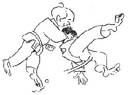        Schváleno STK Praha:                                                          Mgr. Dagmar Banszelová           	                                                                                                ředitelka soutěže                                                                                                            tel.: 603 721 032	        